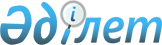 О внесении дополнения в решение Сарыагашского районного маслихата от 18 октября 2013 года № 21-173-V "Об утверждении Правил оказания социальной помощи, установления размеров и определения перечня отдельных категорий нуждающихся граждан"
					
			Утративший силу
			
			
		
					Решение Сарыагашского районного маслихата Южно-Казахстанской области от 20 февраля 2014 года № 28-214-V. Зарегистрировано Департаментом юстиции Южно-Казахстанской области 17 марта 2014 года № 2570. Утратило силу решением Сарыагашского районного маслихата Южно-Казахстанской области от 26 июня 2015 года № 41-370-V      Сноска. Утратило силу решением Сарыагашского районного маслихата Южно-Казахстанской области от 26.06.2015 № 41-370-V.      Примечание РЦПИ.

      В тексте документа сохранена пунктуация и орфография оригинала. 



      В соответствии с подпунктом 4) пункта 1 статьи 56 Бюджетного кодекса Республики Казахстан от 4 декабря 2008 года, пункта 2-3 статьи 6 Закона Республики Казахстан от 23 января 2001 года «О местном государственном управлении и самоуправлении в Республике Казахстан» и с целью оказания социальной поддержки малообеспеченных семей в 2014 году в связи с неустойчивостью финансового рынка в Республике Казахстан, Сарыагашский районный маслихат РЕШИЛ:



      1. Внести в решение Сарыагашского районного маслихата от 18 октября 2013 года № 21-173-V «Об утверждении Правил оказания социальной помощи, установления перечня отдельных категорий нуждающихся граждан» (зарегистрировано в Реестре государственной регистрации нормативных правовых актов за № 2398, опубликовано 15 ноября 2013 года в газете «Сарыағаш») следующее дополнение:



      в Правилах оказания социальной помощи, установления размеров и определения перечня отдельных категорий нуждающихся граждан, утвержденных указанным решением:



      дополнить пунктом 9-1 следущего содержания:

      «9-1. Оказание социальной помощи, в размере 1 месячного расчетного показателья в месяц на семью в течение трех месяцев с месяца наступления случаев падения курса национальной валюты, в целях поддержки малообеспеченных семьей. Назначение социальной помощи производится с месяца обращения на три месяца, выплачивается ежемесячно.».



      2. Настоящее решение вводится в действие со дня первого официального опубликования.

      

      Председатель сессии

      районного маслихата                        А.Тотиков

      

      Секретарь районного

      маслихата                                  Б.Садыков
					© 2012. РГП на ПХВ «Институт законодательства и правовой информации Республики Казахстан» Министерства юстиции Республики Казахстан
				